                  АДМИНИСТРАЦИЯ КАРГАСОКСКОГО РАЙОНА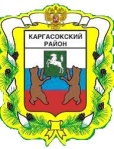 РАЙОННАЯ МЕЖВЕДОМСТВЕННАЯ КОМИССИЯ ПО ПРЕДУПРЕЖДЕНИЮ И ЛИКВИДАЦИИ ЧРЕЗВЫЧАЙНЫХ СИТУАЦИЙ И ОБЕСПЕЧЕНИЮ ПОЖАРНОЙ БЕЗОПАСНОСТИ__________________________________________________________________ПРОТОКОЛ  заседания комиссии по предупреждению и ликвидации чрезвычайных ситуаций и обеспечению пожарной безопасности Администрации Каргасокского района 28.06.2020      12.30   ул. Пушкина, д. 31, с. Каргасок, актовый зал                         № 10              ПРЕДСЕДАТЕЛЬСТВУЮЩИЙ НА ЗАСЕДАНИИ                       Ащеулов Андрей Петрович - Глава Каргасокского района, председатель комиссии                         ПРИНИМАЮТ УЧАСТИЕ В РАБОТЕ ЗАСЕДАНИЯ:                                                             Члены КЧС Повестка:О поступлении информации в ЕДДС об опасных действиях ООО «СИТЭК» в с.Мыльджино Каргасокского района.                  СЛУШАЛИ: Ащеулова Андрея Петровича – Глава Каргасокского района – поступило сообщение от представителя ООО «Титан» Кадукова П.М. о том, что 27.06.2020 в 20:33 (тск) сотрудники ООО «СИТЭК» проводят погрузочно-разгрузочные работы углеводородного сырья в непосредственной близости (1-1,5 м) от места, где ООО «Титан» проводит сварочные работы. Таким образом, создавалась реальная угроза для жителей с.Мыльджино, до ближайших жилых домов 200 метров. Для информации комиссии, что договор аренды земельного участка в с.Мыльджино с ООО «РСТЛОГИСТИКА» расторгнут, а ООО «СИТЭК» является субарендатором, таким образом работает не легально.Ленинг Афанасий Леонидович – врио начальника ОМВД России по Каргасокскому району – по данному сообщению проведена проверка, нарушений не выявлено. При проведении сварочных работ перекачка углеводородного сырья не проводилась.Маметов Таир Касымович – прокурор Каргасокского района – в случае не подтверждении информации рассмотреть вопрос о привлечении гр. Кадукова П.М. к административной ответственности за ложное сообщение. А также необходимо информировать Ростехнадзор о всех выявленных нарушениях.         РЕШИЛИ:Принять к сведению информацию Ащеулова А.П., Ленинга А.Л., Маметова Т.К..Рекомендовать Администрации Средневасюганского сельского поселения провести проверку земельного участка на предмет освобождения его ООО «РСТЛОГИСТИКА». В случае продолжения использования земельного участка в с.Мыльджино информацию направлять в Администрацию Каргасокского района.Ответственный исполнитель: Русаков А.К.Срок исполнения: 1 июля 2020 года.Заместителю Главы Каргасокского района по экономике при поступлении сообщения о продолжении использования земельного участка в с. Мыльджино необходимо информировать главного государственного инспектора Каргасокского, Парабельского районов Томской области по использованию и охране земель Дементьеву О.А. для принятия мер административного воздействия.           Ответственный исполнитель: Рублева В.А.Рекомендовать врио начальника ОМВД России по Каргасокскому району ежедневно проводить проверку по выявлению случаев продолжения деятельности ООО «СИТЭК» связанной с перекачкой углеводородного сырья в с.Мыльджино.Ответственный исполнитель: Ленинг А.Л.Срок исполнения: постоянно.Уведомить ООО «СИТЭК» о расторжении договора аренды земельного участка с ООО «РСТЛОГИСТИКА» в с.Мыльджино Каргасокского района.Ответственный исполнитель: Рублева В.А.Срок исполнения: 1 июля 2020 года.         Глава Каргасокского района,         председатель комиссии                                                                                 А.П. АщеуловСекретарь комиссии                                                                                      А.Г. Кудряшов